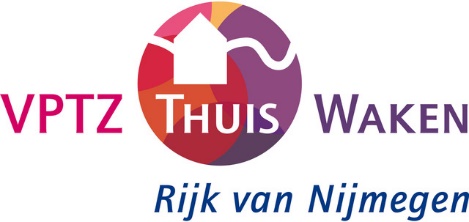 De coördinator De coördinatiefunctie is essentieel voor de continuïteit en de kwaliteit van de vrijwilligerszorg. 
De coördinatoren vervullen een spilfunctie. Zij verrichten werkzaamheden op verschillende niveaus: 
-  	praktische coördinatie, deze heeft betrekking op de kerntaken van de VPTZ organisatie 
    	(informatie en advies, praktische en emotionele steun en begeleiding, hulp en steun van
    	vrijwilligers);-  	algehele coördinatie (ontwikkeling van visie en beleid, algehele leiding van de organisatie en de bedrijfsvoering, onderzoek en ontwikkeling, communicatie en PR)
Functieomschrijving coördinatorenFunctiedoel-	bevorderen en handhaven van de kwaliteit van de vrijwillige palliatieve terminale zorg- 	zorgen voor afstemming van vraag en aanbod- 	coördineren van de werkzaamheden en activiteiten- 	begeleiden en ondersteunen van de vrijwilligers en degenen die met vrijwilligers werkenPlaats in de organisatieDe coördinator geeft leiding aan de vrijwilligers van de organisatie. De coördinator legt verantwoording af aan het bestuur.
Hoofdbestanddelen van de functie1.	organiseren en coördineren van de ondersteuning aan cliënten en hun naasten2.	organiseren en coördineren van vrijwilligerswerk3.	onderhouden van contacten met het bestuur4.	onderhouden van externe contacten

ad 1
- 	zorgt voor voldoende bereikbaarheid van de organisatie
- 	draagt zorg voor de uitvoering van de aanmeldings- en intakeprocedure
- 	vertaalt in overleg en met instemming van de cliënt diens wensen, behoeften en noden in een
 	adequaat ondersteuningsaanbod
- 	organiseert en bewaakt de inhoud van de ondersteuning
- 	onderhoudt contacten met cliënten en hun naasten, ondersteunt de mantelzorgers
- 	stemt met andere zorgdisciplines de zorgverlening rond het bed af 
- 	draagt zorg voor het afsluiten van de zorg en de nazorg aan de naasten
- 	zorgt voor de naleving, evaluatie en eventuele bijstelling van de gemaakte afspraken
- 	bewaakt en bevordert de kwaliteit en doelmatigheid van het ondersteuningsaanbod van VPTZ
 	met inachtneming van landelijke ontwikkelingen en inzichten
- 	draagt zorg voor de uitvoering van een klachtenprocedure (aansluitend bij het landelijk model)ad 2
- 	draagt zorg voor de werving en selectie van de vrijwilligers
- 	draagt zorg voor de scholing, training en vorming van de vrijwilligers
- 	begeleidt en ondersteunt de vrijwilligers
- 	zorgt voor het inroosteren van de vrijwilligers
- 	zorgt voor een goede afstemming tussen vrijwilliger en cliënt 
- 	informeert de vrijwilligers over landelijke en regionale ontwikkelingen
- 	draagt zorg voor het Arbobeleid voor vrijwilligers
ad 3
- 	adviseert het bestuur over alle aspecten van beleid en besluitvorming die te maken hebben   met de 	taken en verantwoordelijkheden van de coördinator op dusdanige wijze dat het bestuur beslissingen kan nemen
- 	is pro-actief en neemt initiatieven bij het ontwikkelen van beleidsvoorstellen en bij het    inspelen op nieuwe ontwikkelingen
- 	voert regelmatig overleg met het bestuur
- 	verantwoordt de werkzaamheden aan het bestuur
- 	levert informatie over de zorgverlening, bv ten behoeve van het jaarverslag
- 	volgt relevante landelijke en regionale ontwikkelingen op het gebied van gezondheidszorg
 	vrijwilligerswerk, palliatieve en terminale zorg en adviseert het bestuur over het gewenste beleid 
 	ten aanzien hiervan.

ad 4
- 	onderhoudt contacten met relevante (beroepsmatige en vrijwillige) organisaties (CIZ (Centrum 
 	Indicatiestelling Zorg, voormalige RIO), thuiszorg, andere VPTZ organisaties, etc)
- 	bewaakt de identiteit en de doelstelling van de organisatie in contacten en samenwerking met 
 	andere zorgdisciplines en organisaties
- 	participeert in netwerk(en) palliatieve zorg, levert een bijdrage aan het versterken van de 
 	vrijwilligerszorg binnen het geheel van de palliatieve terminale zorg
- 	geeft voorlichting en verzorgt publiciteit, bijvoorbeeld door het samenstellen van 
 	voorlichtingsmateriaal, het geven van voordrachten, het schrijven van artikelen en het 
 	onderhouden van contacten met de regionale/lokale media
- 	participeert in regionale en landelijke bijeenkomsten voor VPTZ coördinatoren
- 	onderhoudt contacten met het Landelijk Steunpunt over nieuwe ontwikkelingen op het gebied
 	van het vrijwilligerswerk terminale zorg, zowel lokaal, regionaal als landelijk

Overig
- 	verricht administratieve werkzaamheden
- 	het registreren van de hulpaanvragen en de hulpinzet
- 	registreert de met de ondersteuning samenhangende kosten
- 	bewaakt het budget van de organisatie ten aanzien van scholing en themabijeenkomsten
- 	doet bereikbaarheidsdiensten buiten kantoorurenBevoegdhedenDe bevoegdheden van de coördinator vloeien voort uit de taken en verantwoordelijkhedenFunctie-eisenKennisHBO werk- en denkniveau is vereist, evenals kennis van en ervaring met leidinggeven, palliatieve terminale zorg en vrijwilligerswerk. Ontwikkelingen op het gebied van de gezondheidszorg, vrijwilligerswerk, palliatieve en terminale zorg worden gevolgd en beoordeeld op bruikbaarheid voor de organisatie.ZelfstandigheidDe coördinator werkt zelfstandig binnen gegeven richtlijnen.Voorkomende problemen worden zelfstandig opgelost waarbij een beroep wordt gedaan op de creativiteit, vindingrijkheid, daadkracht en besluitvaardigheid van de coördinator. Er is een beperkte terugvalmogelijkheid op het bestuur.Sociale vaardighedenSociale vaardigheden als inlevingsvermogen, luisteren en geduld zijn van belang in het intermenselijk contact met de cliënten en hun naasten. Het coördineren en het afstemmen van de activiteiten van vrijwilligers stelt eisen aan vaardigheden als tact, motiveren en corrigeren.Risico's, verantwoordelijkheden en invloedEr is kans op het veroorzaken van immateriële schade in zorgcontacten en contacten met vrijwilligers en hulpverleners. Er is sprake van verantwoordelijkheid voor de dagelijkse gang van zaken binnen de organisatie en de kwaliteit van de zorgverlening. Invloed op het beleid is mogelijk middels het doen van beleidsvoorstellen aan het bestuur.UitdrukkingsvaardigheidVoor uiteenlopende gespreks- en overlegsituaties en bij het opstellen van notities en rapportages is een goede mondelinge en schriftelijke uitdrukkingsvaardigheid nodig, zowel naar cliënten en hun naasten als naar vrijwilligers en hulpverleners.OplettendheidOplettendheid ten aanzien van de behoeften en verwachtingen is belangrijk in het contact met de cliënten, naasten en vrijwilligers, ook in verband met hygiëne en veiligheid. Oplettendheid is eveneens vereist bij het bewaken van het budget.Overige functie-eisenGeduld in de begeleiding van cliënten, naasten en vrijwilligers en doorzettingsvermogen bij het streven naar verbetering in kwaliteit en coördinatie van zorgverlening zijn van belang. 
Integriteit is vereist bij het omgaan met persoonlijke gegevens en vertrouwelijke informatie. Representativiteit is nodig voor het vervullen van de externe verplichtingen.